Town of Hallie Regular Board Meeting  Agenda (outgoing board)                                                                                                                                                                                                                                                                                                                                                                                                                                                                                                                                                                                                                                                                                             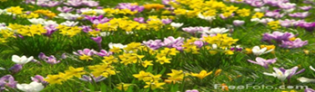 13034 30th Ave Hallie Town OfficeTuesday April 16, 2019   5:00 pm 	1) Call to order per ss 19.84 2) Roll Call: Mr. Marquardt ____ Mr. Steinmetz____  Mr. Szotkowski _____ 3)  Members of the public wishing to be heard 4) Approve the March 13, 2019 minutes5) Old Business:A)  Update on 1297 Cty Hwy PB) Town Website  6) New Business:          7) Correspondence:8) Department ReportsA) Roads: B) Fire DepartmentC) Clerk/Treasurer 9)  Approve vouchers and pay the bills.10) AdjournTown of Hallie Regular Board Meeting  Agenda (incoming board)                                                                                                                                                                                                                                                                                                                                                                                                                                                                                                                                                                                                                                                                                              13034 30th Ave Hallie Town OfficeTuesday April 16, 2019 Immediately following 5:00 pm Board MeetingA) Oath of Office 1) Call to order per ss 19.84 2) Roll Call: Mr. Marquardt ____ Mr. Bergeman____   Mr. Eslinger _____ 3) Appoint Clerk/Treasurer for 2019-2021 Term. Oath of office4) Appointment of Chippewa Fire District Fire Board Member5   Appointments of alternates to the Board of Review6) Set date of the Board of Review for  May 7, 2019 5:00 pm to 7:00 pm7)  Adjourn 